Fecha: 22 de julio de 2015Boletín de prensa Nº 1381ACUERDO INCODER Y SECRETARÍA DE AGRICULTURA BENEFICIA PROYECTOS GANADEROS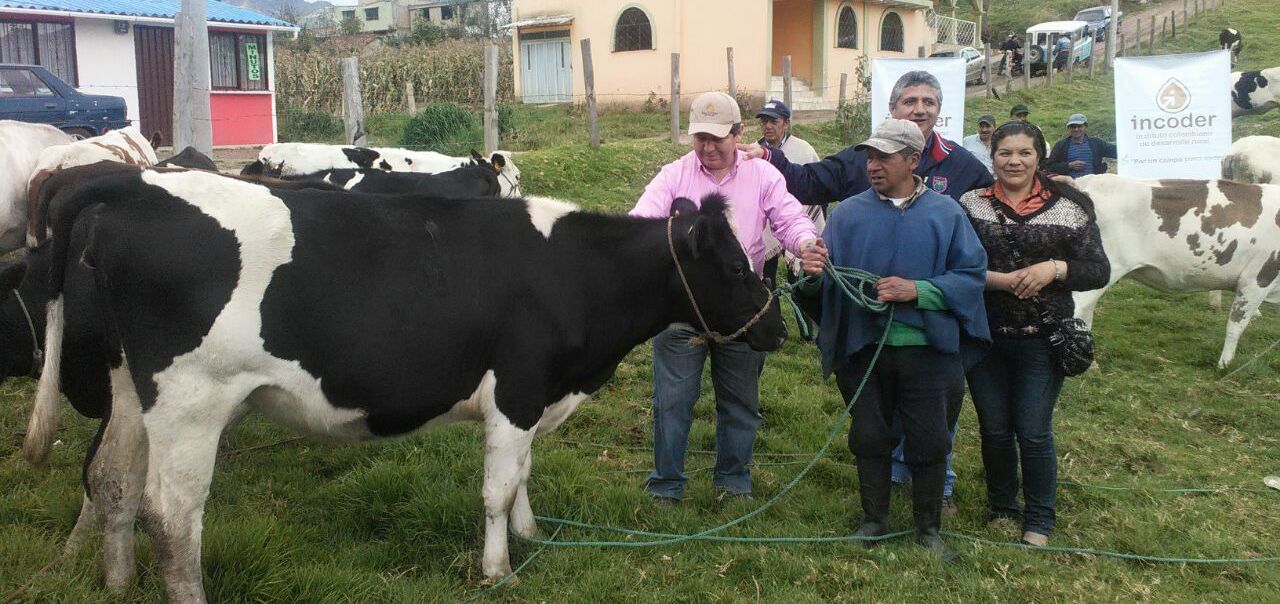 En el marco del acuerdo de voluntades entre el Instituto Colombiano de Desarrollo Rural –Incoder Territorial Nariño y la Alcaldía de Pasto, se realiza la Implementación de Proyectos de Desarrollo Rural, IPDR que benefician en esta oportunidad a 60 familias campesinas de los corregimientos de Santa Bárbara, El Socorro y Catambuco, a quienes se entregó semovientes, concentrados, fertilizantes, guadañas y kits para ordeño.“El proyecto productivo por valor de $739.124.800 millones impulsa el mejoramiento de la actividad ganadera de leche con la compra de 120 novillas de vientre, mejoramiento de praderas con pastos e implementación de prácticas agrícolas sostenibles y amigables con los recursos naturales”, indicó Gustavo Vela, profesional especializado del Incoder.Por su parte, el Secretario de Agricultura Luis Efrén Delgado Eraso, manifestó que el acompañamiento que realiza la dependencia está dirigido hacia el fortalecimiento del programa IPDR, que brinda una nueva oportunidad a los campesinos de optimizar su labor ganadera, sus ingresos y calidad de vida. Contacto: Secretario de Agricultura, Luis Efrén Delgado Eraso. Celular: 3204053434INVITAN A ELEGIR PROYECTOS DE PRESUPUESTO PARTICIPATIVO 2016La Secretaría de Desarrollo Comunitario invita a la jornada de votación de los proyectos postulados por la comunidad, dentro del proceso de Presupuesto Participativo 2016. Las jornadas se llevarán a cabo el sábado 25 y domingo 26 de julio en las 12 comunas y los 17 corregimientos de Pasto de acuerdo al cronograma adjunto:Contacto: Secretaria de Desarrollo Comunitario, Patricia Narváez Moreno. Celular: 3014068285	PRESENTARÁN RESULTADOS EN ADAPTACIÓN Y VULNERABILIDAD AL CAMBIO CLIMÁTICOPara lograr sostenibilidad socio-ecológica, enfrentar el cambio climático, recuperar las cuencas hidrográficas, disponer de una gestión integral del riesgo y manejar integralmente los residuos sólidos, la Alcaldía de Pasto estableció una alianza estratégica y de gestión institucional con el Programa de las Naciones Unidas para el Desarrollo (PNUD), para la implementación del proyecto “Territorios Sostenibles y Adaptados”.La iniciativa que se implementó con la comunidad del corregimiento El Encano como sitio piloto, se enfocó en asegurar la disponibilidad de agua potable para las comunidades del corregimiento y sus próximas generaciones, implementando medidas de adaptación al cambio climático para reducir su vulnerabilidad climática y mejorar su bienestar.En este sentido se presentarán los resultados del trabajo en adaptación y vulnerabilidad al cambio climático por primera vez, a escala local y a partir de un proceso de construcción colectiva. El evento se llevará a cabo el jueves 23 de julio  de 10:00 am a 2:00 pm en el auditorio de la Institución Educativa Municipal El Encano.Contacto: Secretaria de Gestión Ambiental, Natalia Rodríguez Ramírez. Celular: 3004690363	AUTORIDADES ADMINISTRATIVAS INFORMAN SOBRE REGLAMENTACIÓN DE PUBLICIDAD POLÍTICASiguiendo la directriz del Consejo Nacional Electoral, la Secretaría de Gobierno informa a la ciudadanía que se están tomando medidas estrictas sobre la normatividad que reglamenta la difusión de publicidad política.El decreto que ya fue expedido por la Administración Municipal, comienza a regir desde el 25 de julio y se hará una vigilancia especial en la zona rural y urbana de la capital de Nariño para impedir la contaminación visual y auditiva, explicó el secretario de Gobierno (e) Gerardo Esteban Dávila Caicedo quien agregó, que por ahora los aspirantes a alcaldías, asamblea y concejo, han acatado las medidas, y se desconocen reportes de publicidad. “Las multas a la violación de la normatividad están entre los 10 y los 110 millones de pesos, sanción que será impuesta al candidato y al dueño del inmueble donde se exhiba la publicidad que no podrá ser efectiva antes del 25 de julio de 2015”, puntualizó el secretario de Gobierno encargado.Contacto: Secretario de Gobierno (e), Gerardo Dávila Caicedo. Celular: 3016502887PRIMER ENCUENTRO DE LÍDERES VOCEROS 2015 PARA FOMENTAR CULTURA AMBIENTALCon el interés de acercarse a la comunidad y fomentar la cultura ambiental, especialmente con los voceros que representan los diferentes barrios, Emas organizó el Primer Encuentro de Líderes Voceros 2015 que contó con la participación de 120 representantes comunitarios de la ciudad.En una jornada lúdica y educativa, los participantes conocieron el manejo responsable que la empresa realiza en la disposición final de los residuos sólidos en el Parque Ambiental Antanas; se recordó los deberes y derechos de los usuarios y se socializó las experiencias exitosas que ha desarrollado Emas brindando soluciones ambientales a la comunidad.Al finalizar la actividad, el grupo de líderes se acreditó como Vigías Ambientales quienes replicarán la información en cada uno de sus sectores y realizarán un trabajo articulado con Emas bajo la normatividad del servicio público domiciliario de aseo, establecido en el Decreto 2981 de 2013.Pasto Transformación ProductivaOficina de Comunicación SocialAlcaldía de PastoDÍA Y HORACOMUNA - CORREGIMIENTOLUGAR25 de julio de 8 - 11 amComuna 1, 2 y 7Casa de Justicia25 de julio de 8 - 11 amComuna 6Salón Comunal Caicedo25 de julio de 8 - 11 amComuna 9Salón Comunal Pandiaco25 de julio de 8 - 11 amCabreraIEM Cabrera  Centro25 de julio de 8 - 11 amMorasurcoIEM Daza CENTRO25 de julio de 8 - 11 amComuna 10 y 11IEM Santa Matilde25 de julio de 2 - 5 pmComuna 4Salón Comunal Lorenzo25 de julio de 2 - 5 pmBuesaquilloIEM Eduardo Romo Rosero25 de julio de 2 - 5 pmComuna 3Ciudadela de Pasto Villa Flor25 de julio de 2 - 5 pmComuna 12IEM Heraldo Romero B Carolina25 de julio de 2 - 5 pmComuna 8Escuela San Vicente25 de julio de 2 - 5 pmJamondinoIEM Jamondino Centro25 de julio de 2 - 5 pmComuna 5Salón Comunal San MartínDÍA Y HORACOMUNA - CORREGIMIENTOLUGAR26 de julio de 8 - 11 amCalderaSalón Comunal26 de julio de 8 - 11 amEl EncanoSalón Múltiple Colegio26 de julio de 8 - 11 amEl SocorroSalón Comunal26 de julio de 8 - 11 amCatambucoIEM Santa teresita26 de julio de 8 - 11 amLa LagunaSalon Comunal26 de julio de 8 - 11 amSan FernandoIEM Cristo Rey26 de julio de 8 - 11 amMapachicoOficina de Corregiduría26 de julio de 2 - 5 pmGenoyEscuela de Genoy26 de julio de 2 - 5 pmMocondinoIEM Nuestra Señora de La Visitación26 de julio de 2 - 5 pmSanta BárbaraSalón Comunal26 de julio de 2 - 5 pmGualmatánSalón Comunal26 de julio de 2 - 5 pmJongovitoEscuela26 de julio de 2 - 5 pmObonucoIEM Obonuco Centro